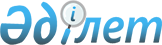 Об установлении размера платы за пользование жилищем из государственного жилищного фонда города ПетропавловскаПостановление акимата города Петропавловска Северо-Казахстанской области от 16 сентября 2015 года № 1610. Зарегистрировано Департаментом юстиции Северо-Казахстанской области 16 октября 2015 года № 3414

      В соответствии с пунктом 1 статьи 97 Закона Республики Казахстан от 16 апреля 1997 года "О жилищных отношениях", приказом Председателя Агентства Республики Казахстан по делам строительства и жилищно-коммунального хозяйства от 26 августа 2011 года № 306 "Об утверждении Методики расчета платы за пользование жилищем из государственного жилищного фонда" акимат города Петропавловска ПОСТАНОВЛЯЕТ: 



      1. Установить размер платы за пользование жилищем в квартирах жилого дома, расположенного по адресу: город Петропавловск, улица имени Искака Ибраева дом № 17 "Б", из государственного коммунального жилищного фонда города Петропавловска, согласно приложению.



      2. Государственному учреждению "Отдел жилищно-коммунального хозяйства, пассажирского транспорта и автомобильных дорог города Петропавловска" заключить договора найма жилья из государственного коммунального жилищного фонда с учетом установленной платы за пользование жилищем.



      3. Настоящее постановление вводится в действие по истечению десяти календарных дней после дня его первого официального опубликования.



      4. Контроль за использованием настоящего постановления возложить на заместителя акима, курирующего данную сферу.

  

Размер платы за пользование жилищем в квартирах жилого дома, расположенного по адресу: город Петропавловск, улица имени Искака Ибраева, дом № 17 "Б" за 1 квадратный метр в месяц

      Размер платы за один месяц, взимаемый за пользование арендно-коммунального жилья для всех категорий граждан в городе Петропавловск рассчитывается по формуле:

 

А=Ц/Т/12, где

 

      А – размер платы за пользование арендно-коммунального жилья для всех категорий граждан (в тенге за один квадратный метр в месяц);



      Ц – стоимость строительства одного квадратного метра общей площади жилища (в тенге);



      Т – расчетный срок службы зданий (лет), согласно СН РК 1.04-26-2004:



      Объекты недвижимости:



      улица имени Искака Ибраева, дом 17 "Б"



      (354 547 062 : 3811,5):125:12= 62 тг/м2.



      Размер платы за пользование жилищем из государственного жилищного фонда в квартирах жилого дома, расположенного по адресу: город Петропавловск, улица имени Искака Ибраева дом 17 "Б" составляет 62 тенге за один квадратный метр в месяц. 

 
					© 2012. РГП на ПХВ «Институт законодательства и правовой информации Республики Казахстан» Министерства юстиции Республики Казахстан
				

      И.о. акима городаК. Галеев

Приложение к постановлению акимата города Петропавловска от 16 сентября 2015 г. № 1610